        CRNA GORA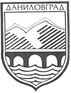     OPŠTINA DANILOVGRADSekretarijat za urbanizam, komunalne, stambeneposlove, saobraćaj i zaštitu životne sredineBroj: Broj: 06 – up – 107/1                 Danilovgrad, 09.05.2018. godineNa osnovu člana 13 Zakona o procjeni uticaja na životnu sredinu („Sl. list RCG“, br. 80/05 i „Sl. list CG“, br. 40/10, 73/10, 40/11, 27/13 i 52/16) i člana 18 Zakona o upravnom postupku („Sl. list CG“, br. 56/14, 20/15, 40/16 i 37/17) u postupku odlučivanja po zahtjevu „Don Don“ doo Podgorica, o potrebi procjene uticaja na životnu sredinu, Sekretarijat za urbanizam, komunalne, stambene poslove, saobraćaj i zaštitu životne sredine, d o n o s i:R J E Š E NJ EUtvrđuje se da nije potrebna procjena uticaja na životnu sredinu za podzemni rezervoar sa tečnim naftnim gasom od 30 m3 za potrebe pogona za proizvodnju kafe koji se nalazi na kat. parceli br. 1353/11, KO Novo Selo, opština Danilovgrad.Nosilac projekta, Dragan Marković iz Podgorice, može pristupiti izvođenju projekta iz tačke I  ovog  rješenja, u skladu sa važećim tehničkim normativima i standardima propisanim za tu vrstu projekta, uz obavezu da pri izgradnji i funkcionisanju projekta primijeni potrebne mjere zaštite i  to:da se tokom izvođenja i funkcionisanja projekta izbjegnu ili na najmanju mjeru svedu ugrožavanje i oštećenje prirode, shodno članu 16 Zakona o zaštiti prirode („Sl. list CG“, br. 54/16),koncentracija gasova mora biti u skladu sa vrijednostima datim Uredbom o utvrđivanju vrsta zagađujućih materija, graničnih vrijednosti i drugih standarda kvaliteta vazduha (Sl. List CG“ br. 25/12);investitor je u obavezi testirati rad objekta po osnovu izduvnih gasova i njegove bebjednosti prije zvaničnog puštanja objekta u rad;ukoliko bude postojala sumnja da su koncentracije gasova izvan dozvoljenih mjera, nosilac projekta je obavezan angažovati ovlašećenu – licenciranu tehničku kuću, i u skladu sa tim nalazima preduzeti neophodne aktivnosti, a sve u cilju dozvoljenih granica emisije štenih gasova;ukoliko se prilikom transporta ili skladištenja izolacija na rezervoarima ošteti, ista se prije ugradnje mora dovesti u prvobitno stanje;prije pretakanja goriva prvo se mora iskontrolisati postojeće stanje nivoa goriva i nepropustljivost rezervoara sa uređajem za kontrolu nepropustljivosti;prije početka čišćenja rezervoara izvršiti pražnjenje rezervoara od zaostalog goriva. Nastali otpad od čišćenja rezerorva tečnog naftnog gasa se odlaže u za to propisana spremišta. Čišćenje i kaptažu moraju izvoditi obučeni radnici osposobljeni za ovu vrstu radova. Nakon završenog čišćenja rezeorvara ovlašćena ustanova izdaje potvrdu da je rezeorvar ispravan za dalju upotrebu;sklopi ugovor sa ovlašćenim subjektom za upravljanje opasnim otpadom;u slučaju izlivanja goriva tokom funkcionisanja projekta potrebno je  
primijeniti hitne mjere za saniranje terena na način da se kontaminirano zemljište mora sakupiti kao opasni otpad i odložiti u posude namijenjene za tu vrstu otpada. U ovom slučaju pri  izlivanju potrebno je koristiti odgovarajući materijal radi absorpcije ulja kao što su piljevina,  pijesak ili apsorpcione krpe. Ovaj opasni otpad potrebno je predati ovlašćenom  preduzetniku za ovu vrstu otpada;obezbijediti sve uslove za sprečavanje izbijanja požara:zabranjeno je istakanje goriva u toku nevremena i grmljavine;za vrijeme pretakanja tečnog naftnog gasa (TNG) iz autocistijerne u rezervoar na mjestu na kome se vrši pretakanja mora se nalaziti jedan prevozni aparat za gašenje požara kapaciteta punjenja 50kg praha ili drugog odgovarajućeg sredstva. U blizini mjesta na kome postoji mogućnost rasipanja zapaljivih tečnosti mora se postaviti posuda sa pijeskom minimalne zapremine 0,30 m3;na vidnim i pristupačnim mjestima, na površinama pored rezervoara  postaviti znake upozerenja sa sledećim natpisom:,,zabranjeno pušenje,,,,zabranjena upotreba aparata koji varniče,,,,opasnost od požara i eksplozije,,,,stop, cistijerna priključena,,,,nezaposlenima pristup zabranjen,,u slučaju izbijanja požara potrebno je isključiti uređaje sa elektrodistributivne mreže i gasiti požar ručnim prenosnim aparatima za gašenje. Ukoliko se na ovaj način ne ugasi požar onda je neophodno obavijestiti nadležnu službu zaštite i spašavanja;gubitak zelene površine i prisutnog ekosistema nadomjestiti sadnjom autohtone drvenatse vegetacije na predmetnoj lokaciji (hrast, jasen, grab, nar, košćela, lipa, brijest);ukoliko dođe do akcidenta, koji može ugroziti životnu sredinu, prilikom izvođenja, funkcionisanja ili prestanka funkcionisanja projekta, nosilac projekta je dužan obavijestiti nadležni organ državne i lokalne uprave.           Nosilac projekta je dužan ovo rješenje dati na uvid obrađivaču tehničke dokumentacije, kako bi se navedene mjere ispoštovale pri implementaciji tehničke dokumentacije i iste provjerile u postupku tehničke kontrole i tehničkog pregleda projekta.Nalaže se nosiocu projekta, Draganu Markoviću, da u slučaju prenamjene projekta ili proširenja kapaciteta izvedenog projekta, podnese zahtjev nadležnom organu za odlučivanje o potrebi procjene uticaja na životnu sredinu.O b r a z l o ž e nj eNosilac projekta, Dragan Marković, obratio se Sekretarijatu za urbanizam, komunalne, stambene poslove, saobraćaj i zaštitu životne sredine zahtjevom br. 06-399/1 od 30.04.2018. godine, za odlučivanje o potrebi procjene uticaja na životnu sredinu za podzemni rezervoar sa TNG-om (tečni naftni gas) od 30 m3 za potrebe pogona za proizvodnju kafe koji se nalazi na kat. parceli br. 1353/11, KO Novo Selo, opština Danilovgrad.Postupajući po zahtjevu nosioca projekta, a shodno odredbama člana 12 Zakona o procjeni uticaja na životnu sredinu („Sl. list RCG“, br. 80/05 i „Sl. list CG“, br. 40/10, 73/10, 40/11, 27/13 i 52/16) Sekretarijat za urbanizam, komunalne, stambene poslove, saobraćaj i zaštitu životne sredine obavijestio je zainteresovane organe, organizacije i javnost, organizovao javni uvid i obezbijedio dostupnost podataka i dokumentacije nosioca projekta.Razmatranjem zahtjeva nosioca projekta i podataka o predmetnoj lokaciji, karakteristikama i mogućim uticajima navedenog projekta na životnu sredinu, Sekretarijat za urbanizam, komunalne, stambene poslove, saobraćaj i zaštitu životne sredine utvrdio je razloge za donošenje ovog rješenja:navedenim projektom planirana je izgradnja podzemnog rezervoar za tečni naftni gas od 30 m3 za potrebe pogona za proizvodnju kafe koji se nalazi na kat. parceli br. 1353/11, KO Novo Selo, opština Danilovgrad,rezeorvar se planira smjestiti u rovu dimenzija (d x š x v) 650 x 280 x 370 cm i postaviti na betonske temelje dimenzija 250 x 50 x 100 cm, urađene od armiranog betona, a zatim zasut sitnim pijeskom granulacije 1-3 mm,rezeovra za TNG će biti instaliran u skladu sa odredbama Pravilnika o izgradnji postrojenja za tečni naftni gas i o uskladištavanju i pretakanju tečnog naftnog gasa (“Službeni list SFRJ", br. 24/71 i 26/71),pored skladišnog podzemnog rezervoara predviđena je ugradnja pretakačkog mosta - pumpnog postrojenja, armatura i cijevna instalacija, koja služi za pretakanje TNG-a iz transportne auto-cistijerne u podzemni. Tako je predviđeno pretakalište iz auto - cistijerne u podzemni rezervoar,predviđene su mjere održavanja rezeorvara, njegove kontrole i načina preventivnog djelovanja u cilju izbjegavanja pojave požara kao i neophodna oprema za u slučaju izbijanja požara,glavni negativni uticaj se ogleda u trajnom zauzimanju zemljišta na predmetnoj parceli, stvaranje buke tokom punjenja rezeorvara odnosno pretakanja TNG-a iz cistijerni u rezeorvar i emitovanje izduvnih gazova od motornih vozila tokom punjenja rezeorvara,tokom izvođenja i funkcionisanja projekta neće doći do zagadjivanja površinskih i podzemnih voda poštovanjem propisanih mjera za neutralisanje i smanjenje negativnog uticaja,otpad koji nastaje tokom održavanja rezeorvara biće uredno skladišten u propisana spremišta i ustupan ovlašćenom subjektu shodno potpisanom ugovoru između istog i investitora,glavni emiter buke na ovom području je magistralni put M18 i okolni poslovno-industrijski objekti što znači da je buka koja nastaje radom motornih vozila tokom punjenja rezeorvara privremena i zanemarljiva u odnosu na intezitet i kontinualnost buke koja potiče od magistralnog puta M18,u slučaju izlivanja TNG-a biće preduzete potrebne mjere u cilju sprečavanja spiranja istih u prisutne recipijente,priroda objekta ne podrazumijeva nastajanje tehnoloških otpadnih voda,uzimajući u obzir raspoloživu dokumentaciju i podatke o karakteristikama planiranog projekta i 
predmetne lokacije, važeće tehničke normative i standarde propisane za izgradnju, korišćenje i održavanje ove vrste objekata, kao i odgovarajuće mjere zaštite utvrđene u tački II dispozitiva ovog rješenja, ne očekuje se značajni negativni uticaj na segmente životne sredine u toku izvođenja i funkcionisanja predmetnog objekta.Imajući u vidu prethodno navedeno, a na osnovu sprovedenog postupka, razmatranja zahtjeva nosioca projekta i uvida u dostavljenu dokumentaciju, kao i primjenom odredaba člana 13, a u vezi sa članom 5 stav 1 tačka 2 Zakona o procjeni uticaja na životnu sredinu („Sl. list RCG“, br. 80/05 i „Sl. list CG“, br. 40/10, 73/10, 40/11,27/13 i 52/16) i člana 18 Zakona o upravnom postupku („Sl. list CG“, br. 56/14, 20/15, 40/16 i 37/17) odlučeno je kao u dispozitivu ovog rješenja.           Ovim rješenjem su utvrđene mjere za sprječavanje mogućih štetnih uticaja na životnu sredinu u toku eksploatacije projekta i nalože se nosiocu projekta da ovo rješenje da na uvid obrađivaču tehničke dokumentacije, kako bi se navedene mjere ispoštavale pri izradi i implementaciji tehničke dokumentacije i provjerile u postupku tehničke kontrole i tehničkog pregleda projekta.           Takođe, rješenjem je utvrđena obaveza nosioca projekta da u slučaju prenamjene ili proširenja kapaciteta izvedenog projekta, podnese zahtjev nadležnom organu za odlučivanje o potrebi procjene uticaja na životnu sredinu.UPUTSTVO O PRAVNOJ ZAŠTITI: Protiv ovog rješenja može se izjaviti žalba Glavnom administratoru u roku od 15 dana od dana prijema istog. Žalba se predaje preko ovog sekretarijata i  taksira sa 5,00 € administrativne takse.Obradio/la:                                                                          Vuk IkovićSandra VukovićDOSTAVLJENO:                                                                     S E K R E T A R,                                                                                           - Nosiocu projekta                                                           Arh. Vasilije R. Otašević dipl. ing.                 - Glavnom administratoru                   - Agenciji za zaštitu prirode i životne sredine,- Ekološkoj inspekciji- U javnu knjigu o sprovedenim postupcima   procjene uticaja na životnu sredinu- a/a